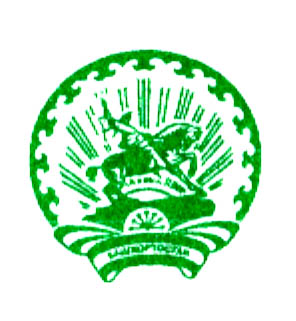 ПРИКАЗ№ 10-к								 от 13 апреля 2020 годаО назначении ответственных за работу по профилактике коррупционных и иных правонарушений 	В целях реализации положений Федерального закона от 25.12.2008 года № 273-ФЗ «О противодействии коррупции» в Муниципальном бюджетном учреждении муниципального района Зилаирский район Республики Башкортостан Централизованная библиотечная система	ПРИКАЗЫВАЮНазначить ответственным лицом за организацию работ по профилактике коррупционных и иных правонарушений Ридель Светлану Вячеславовну, библиотекаря детской библиотеки (по согласованию).При убытии в отпуск, командировку или на лечение временное исполнение обязанностей на период отсутствия Ридель С.В. возложить на Намазову Н.С. – библиографа  (по согласованию).Контроль за исполнением настоящего приказа оставляю за собой.Директор 									    М.А. Баканова 